ISTITUTO COMPRENSIVO STATALE – “VALLE DEL FINO”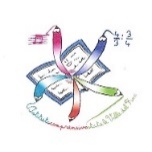 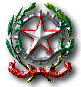 Scuola dell’Infanzia – Primaria – Secondaria di 1° gradoViale Umberto I° - 64034 C A S T I G L I O N E    M. R. - (TE)email certificata: teic81600c@pec.istruzione.it 	C.M. : TEIC81600C 0861.909031 -  email: teic81600c@istruzione.it	   C.F. 92024400670   C.U. IPA : UFMM9LAllegato 4								Al Dirigente Scolastico								Istituto Comprensivo “Valle del Fino”								Castiglione M.R. (TE)LIBERATORIA PER LA PUBBLICAZIONE DEI MATERIALI PRODOTTI SUL SITO DELL’ISTITUTO COMPRENSIVO “VALLE DEL FINO” DI CASTIGLIONE M.R. (TE)Il/La sottoscritto/a ________________________________________________________________ nato/a a _____________________________________________________ il __________________ residente a _______________________________ in via/piazza ____________________ n. ______in qualità di Docente di ________DICHIARAdi avere realizzato il materiale allegato alla presente o comunque di esserne il legittimo proprietario;di avere chiesto e ricevuto dichiarazione liberatoria dalle persone che appaiono visivamente nel materiale;che nel materiale non sono presenti minori di 18 anni;di autorizzare la redazione del sito alla pubblicazione del materiale nelle forme che la stessa riterrà più idonee allo spazio da utilizzare;di essere consapevole dell'uso che la redazione potrebbe fare del materiale;di essere consapevole che la redazione potrà utilizzare o meno a proprio insindacabile giudizio il materiale pervenuto senza la corresponsione di alcun compenso o rimborso spese per esso.Il/La sottoscritto/a riconosce che tutte le informazioni, i dati, le fotografie, le immagini allegate rientrano nella sola ed esclusiva responsabilità delle persone dalle quali tali contenuti provengono. A tale proposito dichiara e garantisce di tenere indenne e manlevare la redazione del sito internet nonché i soggetti ad essa collegati o da essa controllati, i suoi rappresentanti, dipendenti nonché qualsivoglia suo partner da qualsiasi obbligo risarcitorio, incluse le ragionevoli spese legali, che possono derivare dai contenuti trasmessi o inviati dal/la sottoscritto/a, da una violazione delle norme che ne regolamentano l'uso e da una violazione dei diritti di terzi.Il/La sottoscritto/aDICHIARA inoltre di non avere nulla a pretendere, a nessun titolo e per qualsiasi ragione, a fronte dell'utilizzo dell'immagine del/la sottoscritto/a. Inoltre, con la presente, il/la sottoscritto/a vieta l'uso delle immagini a scopo commerciale, nonché qualsiasi uso in contesti che pregiudichino la dignità personale ed il decoro dei soggetti fotografati o ripresi. La posa e l'utilizzo delle immagini sono da considerarsi effettuate in forma gratuita.La presente liberatoria si intende valevole, salvo successiva esplicita richiesta da parte del/la firmatario/a, per l'intero periodo corrispondente al ciclo formativo in corso all'atto della compilazione.Luogo e data _______________________								Firma ____________________________